Call for Entries - Online Juried Shows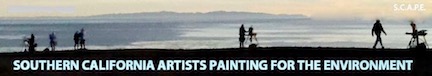 California Missions Trail from Carpinteria to GuadalupeImportant DatesEntry Dates March	20-May15 2022 at 12:noonExhibition Dates 		May 28 through July 24 at 6 PMGo to onlinejuriedshows.com for SCAPE members entriesShow will be online only at californiamissionstrail.orgBeneficiariesCalifornia Missions Trail AllianceLos Padres Forest Association                                                     Subject  Inspiring images of distinctive vistas along an existing walking and cycling route that celebrates California’s diverse communities,cultures, and landscapes from theCalifornia Missions Trail between Carpinteria and Guadalupe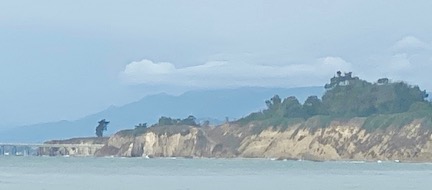 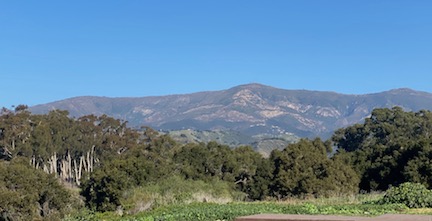 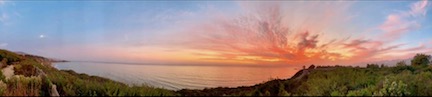 